November  2022November  2022November  2022November  2022November  2022SunMonTueWedThuFriSat**This schedule is subject to change1 Get Crackin’ H2Individual Exercises 1:30 Baking H3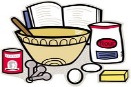 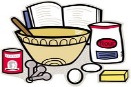 2 Get Crackin’ H3Individual Exercises 10:30 Sit n’ Be Fit 1:30 Wine Makin’ 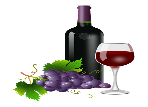 3 Get Crackin’ H4Individual Exercises 10:00 Catholic Mass{communion}1:30  Dominoes H4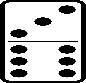 4 Individual Exercises 10:30 Sit n’ Be Fit 1:30 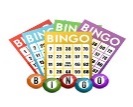 5 6 7 Get Crackin’ H1 Individual Exercises 10:30 Sit n’ Be Fit 1:30 Cards & Games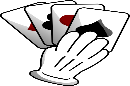 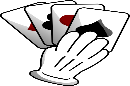 8 Get Crackin’ H2Individual Exercises 10:00 Baking H41:30 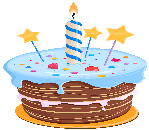 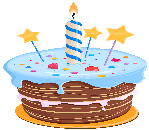 Birthday Party H19 Get Crackin’ H3Individual Exercises 10:30 Sit n’ Be Fit 1:30 Aven Grace Musical Entertainment10 Get Crackin’ H4Individual Exercises 10:30 Crosswords H31:30 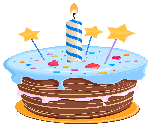 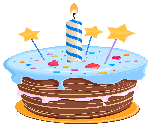 Birthday Party H311 No Rec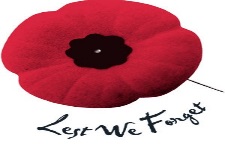 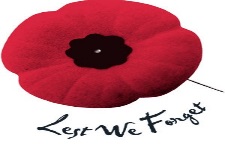 12 13 14 Get Crackin’ H1Individual Exercises 10:30 Sit n’ Be Fit 1:30 Yahtzee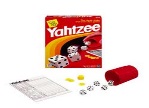 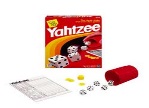 15 Get Crackin’ H2 Individual Exercises 1:30 Cards& Games16 Get Crackin’ H3 Individual Exercises 10:30 Sit n’ Be Fit 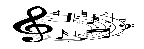 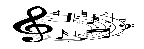 2:00 The Old Timers17 Get Crackin’ H4Individual Exercises 10:30 Crosswords H3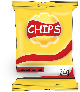 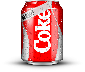 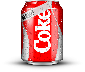 1:30 Canteen18 Individual Exercises 10:30 Sit n’ Be Fit 1:3019 20 21 Get Crackin’ H1Individual Exercises 10:30 Sit n’ Be Fit 1:00 Deck the Halls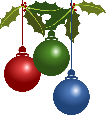 22 Get Crackin’ H2Individual Exercises 10:00 Baking H21:00 Gospel Hour @ Alliance Church23 Get Crackin’ H3Individual Exercises 10:30 Sit n’ Be Fit 1:30Wine Makin’24 Get Crackin’ H4Individual Exercises 10:30 Crosswords H31:00 Deck the Halls25 Individual Exercises 10:30 Sit n’ Be Fit 1:3026 27 28 Get Crackin’ H1Individual Exercises 10:30 Sit n’ Be Fit 11:00 Wellness H112:30 Wellness H21:30 Deck the Halls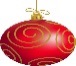 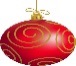 29 Get Crackin’ H2Individual Exercises11:00 Wellness H312:30 Wellness H41:30 Table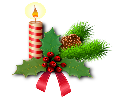 Center Pieces30 Get Crackin’ H3Individual Exercises 10:30 Sit n’ Be Fit 1:30 Wine Makin’ Grace Drury  Nov. 6th. 1925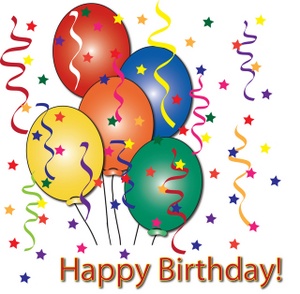 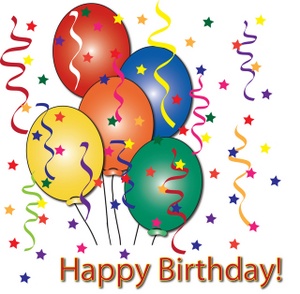 Hazel Illingworth Nov.7th.1938Bernadine Nash Nov. 24th.  1927Grace Drury  Nov. 6th. 1925Hazel Illingworth Nov.7th.1938Bernadine Nash Nov. 24th.  1927Grace Drury  Nov. 6th. 1925Hazel Illingworth Nov.7th.1938Bernadine Nash Nov. 24th.  1927